NABÍZENÁ CENANázev zakázkyZadavatelPřeklady odborných textů z českého do německého jazykaa z německého do českého jazyka pro potřeby MZKMoravská zemská knihovna v BrněKounicova 65a, 601 87 BrnoIČ: 00094943UchazečJitka Matoušková – AZRAV Štíhlách 1311/3, 142 00 Praha 4IČ: 67287221Cena bez DPH(Kč)Cena vč. DPH(Kč)DPH(Kč)Cena za překlad z českého do německéhojazyka při běžné době dodání214214234234258,94258,94283,14283,1444,9444,9449,1449,14Cena za překlad z německého do českéhojazyka při běžné době dodáníCena za překlad z českého do německéhojazyka při mimořádné době dodáníCena za překlad z německého do českéhojazyka při mimořádné době dodáníV Praze dne 20. 12. 2023jméno a podpis osoby oprávněné jednat jménem uchazeče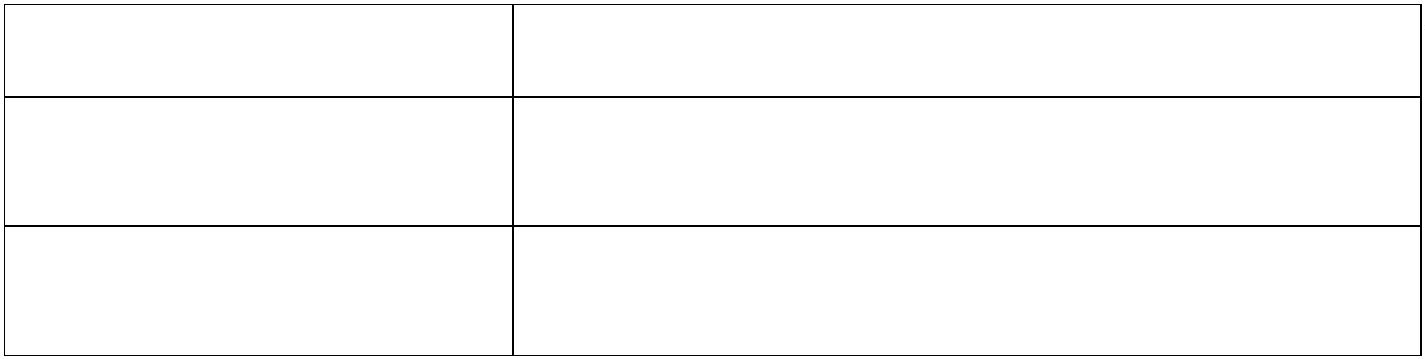 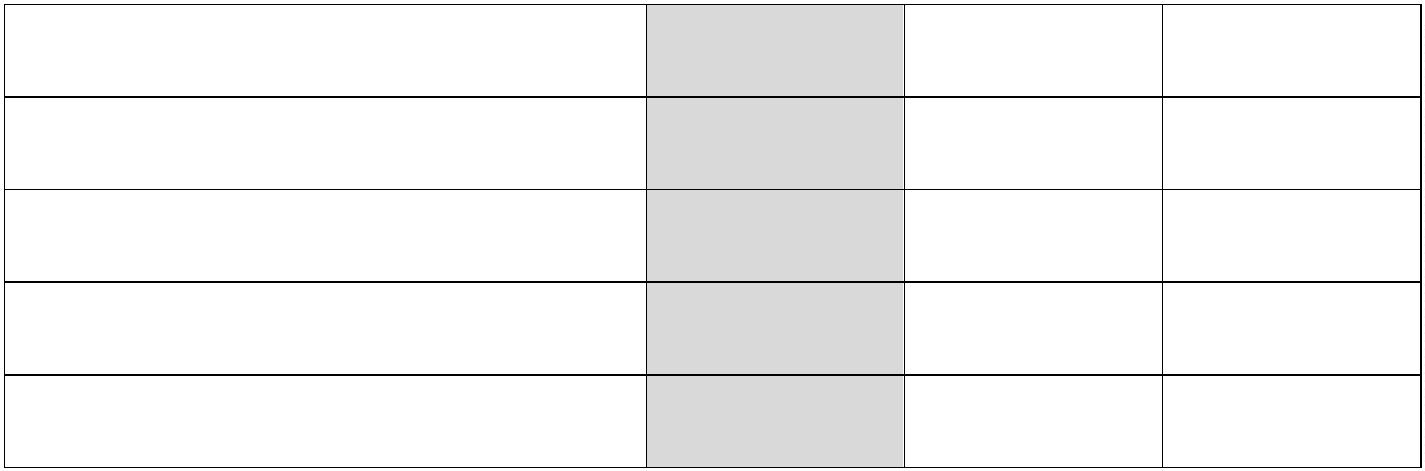 